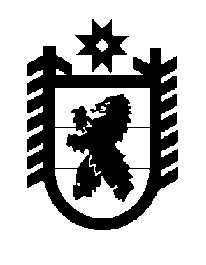 Российская Федерация Республика Карелия    ПРАВИТЕЛЬСТВО РЕСПУБЛИКИ КАРЕЛИЯПОСТАНОВЛЕНИЕот  8 октября 2019 года № 374-Пг. Петрозаводск О внесении изменений в постановление Правительства 
Республики Карелия от 15 февраля 2012 года № 50-П Правительство Республики Карелия п о с т а н о в л я е т:Внести в постановление Правительства Республики Карелия от 15 февраля 2012 года № 50-П «О разработке и утверждении административных регламентов исполнения государственных функций и административных регламентов предоставления государственных услуг» (Собрание законодательства Республики Карелия, 2012, № 2, ст. 258; 2013, № 4, ст. 612; 2015, № 7, ст. 1381; 2018, № 4, ст. 776; № 10, ст. 2097) следующие изменения:наименование изложить в следующей редакции:«О разработке и утверждении административных регламентов предоставления государственных услуг»;абзац второй пункта 1 признать утратившим силу;в пункте 2 слова «административные регламенты исполнения государственных функций и» исключить;Порядок разработки и утверждения органами исполнительной власти Республики Карелия административных регламентов исполнения государственных функций, утвержденный указанным постановлением, признать утратившим силу.           ГлаваРеспублики Карелия                                                                  А.О. Парфенчиков